Додаток до рішення Київської міської радивід _____________ № _____________План-схемадо дозволу на розроблення проєкту землеустрою щодо відведення земельної ділянки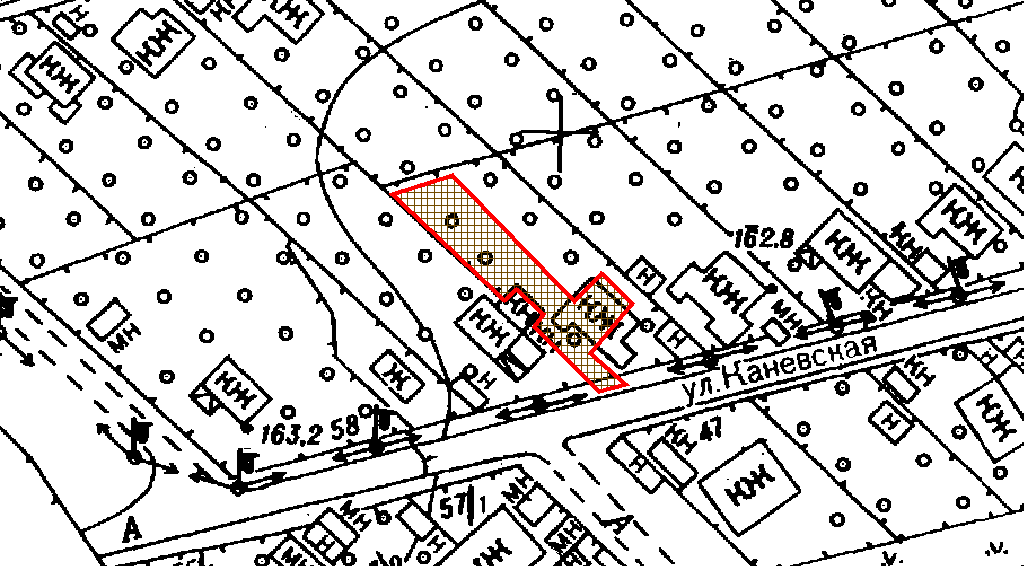 клопотаннявід 09.02.2024 № 490013181код земельної ділянки91:201:0040юридична/фізична особаДремлюженко Ольга Андріївнаадреса земельної ділянким. Київ, р-н Подільський, вул. Канівська, 52 Авид землекористуваннявласністьвид використанняземельної ділянкидля будівництва і обслуговування житлового будинку, господарських будівель і споруд (присадибна ділянка) орієнтовний розмір0,0451 гаКиївський міський головаВіталій КЛИЧКО